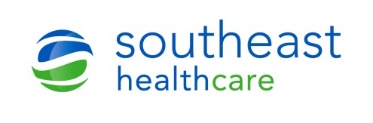 Board of Directors MeetingAugust 16, 2021 5:00 p.m.GoToMeeting & In person (3rd Fl. Board Room)AGENDA -amended-Action Needed		Attachment	Roll CallCALL TO ORDERAPPROVAL OF MINUTES										PRESIDENT’S REPORT	Board member self assessment survey results							DIRECTOR’S REPORTBoard Meetings date / time change / committee meetings day & time changePROGRAM / QI COMMITTEE 				HRSA patient satisfaction survey									Client Rights Report											*340B update (with Finance)										*National Endowment for the Arts American Rescue Plan Grant					*FINANCEFinancials / Investments										*340B update (with Program/QI)									*St. Clairsville Carpeting Replacement								*NOMINATING COMMITTEEBylaw Section 6.  Resignation and Disqualification							Bylaw Section 2.  Number and Qualifications-over-HUMAN RESOURCES COMMITTEERe-Privileging Kim Cooksey, Clinical DirectorNew PrivilegingWilliam Bumgardner, TherapistMichael Howell, TherapistKatherine Rushman, Therapist/CoordinatorJudith Aracich, Clinical DirectorNancy Reed, TherapistMaurice Smith, TherapistBrian Votaw, Program ManagerLori Fullen, TherapistBecky Rogers, Team LeaderTerrahl Taylor, Team LeaderKim Eick, Counselor/Senior Case ManagerCharles Pickering, TherapistAdam Hunter, Rapid Engagement SpecialistAmos Jones, Assistant Clinical DirectorSena Albash, Clinical AssessorKatherine Goettemoeller, Team LeaderJoyce Kuma, Clinical Assessor												Good Things EXECUTIVE SESSION*denotes emailed 